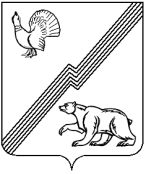 Администрация города ЮгорскаМУНИЦИПАЛЬНОЕ БЮДЖЕТНОЕ УЧРЕЖДЕНИЕ КУЛЬТУРЫ "МиГ"г.Югорск-2, 628264Ханты-Мансийский автономный округ-Югра, Тюменская обл.,тел./факс:  (34675) 2-95-98ОКПО 50527267, ОГРН 1028601846426ИНН/КПП 8622007687/86220100121.09.2011г.     исх. № 657Извещение о проведении запроса котировоксреди субъектов малого предпринимательстваУважаемые господа!Номер извещения на официальном сайте:____________Муниципальное бюджетное учреждение культуры «МиГ» приглашает принять участие в размещении муниципального заказа у субъектов малого предпринимательства способом запроса котировок на выполнение работ для муниципальных нужд города Югорска. Предмет муниципального контракта: выполнение работ по установке натяжного потолка в спортивном зале.Максимальная  цена муниципального  контракта: 468 161 (четыреста шестьдесят восемь тысяч сто шестьдесят один) рубль.         В цену работ должны быть включены расходы на перевозку, страхование, уплату         таможенных пошлин, налогов, сборов и других обязательных платежей, включая НДС.                                                                                                                                                                                                               Источник финансирования: бюджет города Югорска на 2011 год.         Место выполнения работ: . Югорск, мкрн. Югорск-2, д.11, Ханты - Мансийский автономный округ  - Югра, Тюменская область.         Срок и условия оплаты работ: оплата производится безналичным перечислением в течение 10 банковских дней на расчетный счет исполнителя (поставщика) с момента подписания акта выполненных работ обеими сторонами.Сроки выполнения работ: с момента заключения муниципального контракта до 30.11.2011 г.В случае Вашего согласия принять участие в выполнении работ, прошу направить котировочную заявку   (Форма 1)  по адресу: 628260, Администрация города Югорска, управление экономической политики, ул.40 лет Победы,11, каб.310, г.Югорск, Ханты-Мансийский автономный округ-Югра, Тюменская область. Е-mail: omz@ugorsk.ru.  Срок подачи котировочных заявок: прием котировочных заявок осуществляется в рабочие дни с 9.00 часов по местному времени « 28 »  сентября 2011г. до 13.00 часов по местному времени « 10 » октября 2011г.Требования к участникам размещения заказа: 1.Участник размещения заказа должен соответствовать требованиям, установленным статьей 4 Федерального закона от 24.07.2007 № 209-ФЗ «О развитии малого и среднего предпринимательства Российской Федерации», в соответствии с которым к субъектам малого предпринимательства относятся внесенные в единый государственный реестр юридических лиц потребительские кооперативы  и коммерческие организации (за исключением государственных и муниципальных унитарных предприятий), а также физические лица, внесенные в единый государственный реестр индивидуальных предпринимателей и осуществляющие предпринимательскую деятельность без образования юридического лица (далее - индивидуальные предприниматели), крестьянские (фермерские) хозяйства, соответствующие следующим условиям:1) для юридических лиц – суммарная доля участия Российской Федерации, субъектов Российской Федерации, муниципальных образований, иностранных юридических лиц, иностранных граждан, общественных и религиозных организаций (объединений), благотворительных и иных фондов в уставном (складочном) капитале (паевом фонде) указанных юридических лиц не должна превышать 25% (за исключением активов акционерных инвестиционных фондов и закрытых паевых инвестиционных фондов), доля участия, принадлежащая одному или нескольким юридическим лицам, не являющимся субъектами малого предпринимательства, не должна превышать 25% (данное ограничение не распространяется на хозяйственные общества, деятельность которых заключается в практическом применении (внедрении) результатов интеллектуальной деятельности (программ для электронных вычислительных машин, баз данных, изобретений, полезных моделей, промышленных образцов, селекционных достижений, топологий интегральных микросхем, секретов производства (ноу-хау), исключительные права на которые принадлежат учредителям (участникам) таких хозяйственных обществ - бюджетным научным учреждениям или созданным государственными академиями наук научным учреждениям либо бюджетным образовательным учреждениям высшего профессионального образования или созданным государственными академиями наук образовательным учреждениям высшего профессионального образования);2) средняя численность работников за предшествующий календарный год не должна превышать следующего предельного значения средней численности работников для субъектов малого предпринимательства – 100 человек включительно;3) выручка от реализации товаров (работ, услуг) без учета налога на добавленную стоимость или балансовая стоимость активов (остаточная стоимость основных средств и нематериальных активов) за предшествующий календарный год не должна превышать предельные значения, установленные Правительством Российской Федерации для субъектов малого предпринимательства – 400 млн.рублей.2. Отсутствие в реестре недобросовестных поставщиков сведений об участнике размещения заказа.Любой участник размещения заказа  вправе подать только одну котировочную заявку, внесение изменений в которую не допускается.Проведение переговоров между заказчиком и участником размещения заказа в отношении поданной им котировочной заявки не допускается.Котировочная заявка, поданная в письменной форме, должна быть подписана руководителем и скреплена соответствующей печатью в случае ее наличия. Подчистки и исправления не допускаются, за исключением исправлений, парафированных лицами, подписавшими котировочную заявку. Факсимильная копия котировочной заявки к рассмотрению не принимается. Котировочная заявка, поданная в форме электронного документа, должна быть с электронной подписью, соответствующей требованиям Федерального закона от 6 апреля . N 63-ФЗ "Об электронной подписи".  Котировочные заявки, поданные после дня окончания срока подачи котировочных заявок, не рассматриваются и в день их поступления возвращаются участникам размещения заказа, подавшим такие заявки.Котировочные заявки  не рассматриваются и отклоняются, если они не соответствуют требованиям, установленным в настоящем  запросе котировок, или предложенная в котировочных заявках цена работ, услуг превышает максимальную цену, указанную в настоящем запросе котировок.  Срок подписания победителем муниципального контракта:Победитель в проведении запроса котировок должен предоставить заказчику подписанные со своей стороны два экземпляра муниципального контракта в срок не позднее семи календарных дней со дня подписания протокола рассмотрения и оценки котировочных заявок.Муниципальный контракт с победителем в проведении запроса котировок будет подписан не ранее семи дней со дня размещения на официальном сайте протокола рассмотрения и оценки котировочных заявок и не позднее, чем через 20 дней со дня подписания указанного протокола.Уведомляю Вас, что направление заказчиком запроса котировок и представление поставщиков котировочной заявки не накладывает на стороны никаких обязательств.Контактное лицо заказчика: Тимофеев Иван Петрович, заместитель директора по основной деятельности, тел. 8(34675) 2-98-73.Руководитель заказчикаМПФорма 1В единую комиссиюпо размещению заказов КОТИРОВОЧНАЯ ЗАЯВКАДата ________Уважаемые господа!Изучив  запрос котировок от  «____»_________2011года №___, номер извещения на официальном сайте:_________________________, получение которого настоящим удостоверяется, мы, _____________________________________________________________________________ (указывается сведения об участнике размещения заказа: наименование (для юридического лица), фамилия, имя, отчество (для физического лица, в том числе индивидуального предпринимателя)предлагаем   выполнить работу (оказать услугу) в полном соответствии с условиями запроса котировок.О себе сообщаем:- место нахождения (для юридического лица):____________________________________- место жительства (для физического лица, в том числе индивидуального предпринимателя):_______________________________________ - идентификационный номер налогоплательщика (ИНН) ________________________- банковские реквизиты:___________________________- КПП (для юридических лиц)________________________-  номер контактного телефона: __________________.Данной заявкой мы выражаем своё согласие исполнить условия контракта, указанные в извещении о проведении запроса котировок  от «___»_______2011г. №______ номер извещения на официальном сайте:_________________________с ценой контракта ______________________рублей.  В цену работ (услуг) включены расходы на перевозку, страхование, уплату таможенных пошлин, налогов, сборов и других обязательных платежей, включая НДС (в случае если участник размещения заказа не является плательщиком НДС, то необходимо указать «без НДС»).  Настоящим подтверждаем, что в соответствии со ст. 4 Федерального закона от 24.07.2007  № 209-ФЗ мы являемся субъектом малого предпринимательства:- средняя численность работников за предшествующий календарный год не превысила ста человек включительно;- выручка от реализации товаров (работ, услуг) без учета налога на добавленную стоимость или балансовая стоимость активов (остаточная стоимость основных средств и нематериальных активов) за предшествующий календарный год не превысила 400 млн. руб.;- суммарная доля участия Российской Федерации, субъектов Российской Федерации, муниципальных образований, иностранных юридических лиц, иностранных граждан, общественных и религиозных организаций (объединений), благотворительных и иных фондов в уставном (складочном) капитале (паевом фонде) указанных юридических лиц не превышает двадцать пять процентов (за исключением активов акционерных инвестиционных фондов и закрытых паевых инвестиционных фондов), доля участия, принадлежащая одному или нескольким юридическим лицам, не являющимся субъектами малого предпринимательства, не превышает двадцать пять процентов (для юридических лиц).Дополнительно мы принимаем на себя следующие обязательства: _______________ __________________________       ______________             __________________________Должность                                                                  подпись                                                           (Ф.И.О.)                                                                                         М.П.Подписывает руководитель участника – юридического лица (индивидуальный предприниматель, иное физическое лицо, представитель участника, действующий на основании доверенности).   Указывается должность, фамилия, имя, отчество; подпись заверяется печатью в случае ее наличия.  МУНИЦИПАЛЬНЫЙ КОНТРАКТна выполнение работ по установке натяжного потолка в спортивном зале.г.  Югорск, мкрн. Югорск-2                                                                     "___" ________2011 г. 	Муниципальное бюджетное учреждение культуры «МиГ» именуемое  в  дальнейшем  "Заказчик",  в  лице    директора  Алексеевой Ирины Михайловны, действующего на основании Устава, с одной стороны, и ________________________________________________________именуемое   в  дальнейшем  "Исполнитель", в  лице _______________________________,  действующей (его) на основании ______________________________,   с другой стороны,  вместе по тексту настоящего Контракта именуемые Стороны, заключили настоящий контракт о  нижеследующем:1.Предмет контракта1.1. Данный контракт заключается  по результатам запроса котировок (Протокол № ___ от  ___ сентября 2011г.). Предметом настоящего контракта является выполнение работ по установке натяжного потолка в спортивном зале (локальная смета б/н – приложение №1).1.2. «Заказчик» поручает, а «Исполнитель» принимает на себя обязательства выполнить
работы на условиях и в порядке, определенном настоящим контрактом.1.3. Срок выполнения контракта: до «30» ноября 2011 года.1.4.  «Заказчик» обязуется принять и оплатить «Исполнителю» выполненные работы.				2. Переход права собственности2.1. Право собственности на выполненные работ по установке натяжного потолка в спортивном зале, являющийся предметом контракта переходит к «Заказчику» с момента подписания Акта выполненных работ.2.2. Работу, не выполненную в установленный срок или не отвечающую обусловленным сторонами требованиям, «Заказчик» вправе не принимать и не оплачивать (полностью или частично).3. Обязанность исполнителя3.1.Перед выполнением работ, поставщик обязан предоставить соответствующий требованиям пожарной безопасности сертификат соответствия на фактуру натяжного потолка из поливинилхлоридной пленки, имеющие следующие показатели: группа горючести – Г2 (умеренногорючие по СНиП 21-01-97*) при испытаниях на негорючем основании по ГОСТ 30244-94, группа воспламеняемости - В3 по ГОСТ 30402-96 (легковоспламеняемые по СНиП 21-01-97*), коэффициент дымообразования – Д3 по ГОСТ 12.1.044-89 (с сильной дымообразующей способностью по СНиП 21-01-97*), показатель токсичности Т3 по ГОСТ 12.1.044-89 (высокоопасные по СНиП 21-01-97*). 3.2.Гарантийный срок на выполненные работы – 5 лет со дня подписания акта выполненных работ.  4. Риск случайной гибели работ4.1.  Риск случайной гибели или случайной порчи, утраты выполненных работ по установке натяжного потолка в спортивном зале являющихся предметом настоящего контракта, несет «Исполнитель» или в зависимости от того, кто из них обладал правом собственности на работы в момент случайной гибели или случайного повреждения его, т.е. был ли подписан акт выполненных работ.5. Цена работ,  порядок расчетов5.1. Цена выполненных работ по установке натяжного потолка в спортивном зале  составляет _________________ (_____________________)  рублей.5.2. Сторонами   настоящего  контракта  определен  следующий  порядок  и сроки расчетов:- оплата производится в течение 10 банковских дней, после подписания акта выполненных работ.5.3. Работу, не выполненную в установленный срок или не отвечающую обусловленным сторонами требованиям, «Заказчик» вправе не принимать и не оплачивать (полностью или частично).5.4. Проживание и питание за счет «Исполнителя».5.5. Уборка рабочей площади за счет «Исполнителя». 6. Транспортные условия6.1. Доставка натяжного потолка по  настоящему  контракту  осуществляется   транспортом «Исполнителя». 6.2. Транспортные расходы за счет  «Исполнителя».7. Порядок приемки работ7.1. Работы по установке натяжного потолка в спортивном зале принимаются  «Заказчиком» по качеству в следующем порядке:- в месте нахождения «Заказчика» (г. Югорск, мкрн. Югорск-2, д11) по акту выполненных работ с участием непосредственно ответственных представителей «Заказчика» и «Исполнителя». - при наличии замечаний (как устных, так и письменных) по качеству выполнения работ со стороны «Заказчика», устранить данные замечания в 3-х дневный срок.- в случае выявления несоответствий условиям настоящего контракта или согласованным условиям по качеству стороны составляют соответствующий акт, который служит доказательством при урегулировании сторонами возникших разногласий.8. Ответственность сторон8.1. Сторона   контракта,   имущественные   интересы   и/или  деловая  репутация которой нарушены в результате  неисполнения  или  ненадлежащего  исполнения  обязательств  по контракту другой стороной,  вправе требовать полного возмещения причиненных ей этой  стороной  убытков,  под  которыми  понимаются расходы,  которые сторона,  чье право нарушено,  произвела или  произведет для восстановления своих прав и интересов;  утрата,  порча или  повреждение выполненных работ по установке натяжного потолка в спортивном зале (реальный ущерб), а также неполученные доходы, которые  эта сторона получила бы при обычных условиях делового оборота, если бы ее  права и интересы не были нарушены (упущенная выгода).8.2. Любая   из   сторон    настоящего    контракта,  не  исполнившая  обязательства по договору или исполнившая их ненадлежащим образом,  несет  ответственность   за   упомянутое   при   наличии   вины (умысла    или  неосторожности, небрежности, неосмотрительности).8.3. Сторона,  предпринявшая все реально доступные меры заботливости  и осмотрительности для защиты интересов другой стороны,  для  надлежащего  исполнения    обязательств   по контракту,   соответствующие   характеру  обязательств и условиям делового оборота,  признается невиновной.8.4. Отсутствие вины за  неисполнение  или  ненадлежащее  исполнение  обязательств по контракту доказывается стороной, нарушившей обязательства.8.5.  Сторона,  не  исполнившая или ненадлежащим образом исполнившая  свои  обязательства  по контракту  при  выполнении  его  условий,   несет  ответственность,   если   не   докажет,   что    надлежащее    исполнение  обязательств  оказалось   невозможным   вследствие   непреодолимой   силы  (форс-мажор),  т.е.  чрезвычайных  и  непредотвратимых  обстоятельств при  конкретных  условиях  конкретного  периода  времени.  К   обстоятельствам  непреодолимой  силы  стороны  настоящего контракта отнесли такие:  явления стихийного характера (землетрясение,  наводнение, удар молнии, извержение вулкана,  сель,  оползень,  цунами  и  т.п.),  температуру,  силу ветра и  уровень осадков в месте исполнения обязательств по договору,  исключающих для  человека нормальную  жизнедеятельность;  мораторий органов власти и  управления; забастовки,  организованные в установленном законом порядке, и  другие  обстоятельства,  которые могут быть определены сторонами контракта как непреодолимая сила для надлежащего исполнения обязательств.  8.6. За неисполнение или ненадлежащее исполнение условий  настоящего контракта  стороны его несут взаимную материальную ответственность (штраф, пеня, неустойка):8.6.1. В случае несвоевременного перечисления полной  или  частичной   оплаты   выполненных работ «Заказчик» уплачивает «Исполнителю» за каждый день просрочки штраф в размере 1/300 действующей на день уплаты неустойки (штрафа, пеней) ставки рефинансирования Центрального банка Российской Федерации от стоимости  выполненных работ, за каждый календарный день просрочки.8.6.2. За нарушение условий контракта по количеству и качеству выполненных работ, подлежащего   передаче   «Заказчику», «Исполнитель»  уплачивает «Заказчику»  штраф в размере 1/300 действующей на день уплаты неустойки (штрафа, пеней) ставки рефинансирования Центрального банка Российской Федерации от стоимости  выполненных работ.8.7. По  требованиям об уплате  санкций (штраф, пеня, неустойка)  на  сторонах не лежит бремя доказывания понесенных ими убытков.8.8. При неисполнении   или  ненадлежащем   исполнении   условий   и  обязательств  по настоящему контракту убытки, понесенные любой из  сторон,  взыскиваются сверх предусмотренных  санкций  в  полной  сумме.8.9. Уплата  штрафа, пени  и  неустойки  не  освобождает ни одну из  сторон настоящего контракта от надлежащего исполнения условий его в полном  объеме.9.  Порядок разрешения споров 9.1. Споры, которые могут возникнуть при исполнении условий настоящего контракта, стороны будут стремиться разрешать дружеским путем  в  порядке  досудебного   разбирательства:  путем переговоров,  обмена письмами,  уточнением  условий  контракта, составлением необходимых протоколов,  дополнений  и  изменений, обмена телеграммами, факсами и др.      При этом  каждая  из  сторон  вправе  претендовать  на  наличие  у  нее   в письменном виде результатов разрешения возникших вопросов.9.2. При не достижении  взаимоприемлемого решения стороны вправе передать  спорный   вопрос  на  разрешение в судебном порядке   в  соответствии  с  законодательством  Российской  Федерации.10. Защита интересов сторон.10.1. По всем вопросам,  не нашедшим своего решения в  тексте  и  условиях  настоящего контракта, но прямо или косвенно вытекающим из отношений сторон  по нему,  затрагивающих имущественные интересы и деловую репутацию сторон  контракта, имея  в  виду необходимость защиты их охраняемых законом прав и  интересов,  стороны настоящего контракта будут руководствоваться нормами и  положениями действующего законодательства Российской Федерации.11. Действие настоящего контракта11.1. Настоящий  контракт  вступает  в  силу  со  дня  подписания  его  сторонами,  с которого и становится обязательным для сторон,  заключивших  его.  Условия  настоящего  контракта применяются  к  отношениям   сторон,  возникшим только после заключения настоящего контракта.11.2. Настоящий контракт действует до  момента  окончания  исполнения  сторонами  своих  обязательств  по  нему.11.3 Прекращение (окончание)  срока  действия  настоящего  контракта  влечет   за   собой  прекращение обязательств сторон  по  нему, но не освобождает стороны контракта от ответственности за  его  нарушения,  если  таковые имели место при исполнении условий настоящего контракта.12. Изменение и/или дополнение контракта.12.1. Если  стороны  контракта  не  достигли  согласия  о  приведении контракта в соответствие с изменившимися обстоятельствами  (изменение  или дополнение условий договора),  по  требованию  заинтересованной  стороны,  контракт  может быть изменен и/или дополнен или расторгнут по решению суда только при наличии условий, предусмотренных действующим  законодательством.12.2. Последствия  изменения и/или  дополнения настоящего контракта  определяются взаимным соглашением сторон или судом по требованию любой из  сторон контракта.12.3. Любые соглашения сторон по изменению и/или дополнению  условий  настоящего  контракта  имеют  силу  в  том  случае,  если  они оформлены в  письменном виде,    подписаны  сторонами  контракта  и  скреплены  печатями  сторон.13. Расторжение контракта.13.1. Настоящий контракт, может быть, расторгнут по соглашению сторон.13.2. Контракт, может быть, расторгнут судом  по  требованию  одной  из  сторон только при существенном нарушении условий контракта одной из сторон  или в иных случаях,  предусмотренных настоящим контрактом или  действующим  законодательством.  Нарушение условий  контракта  признается существенным,  когда одна из  сторон его допустила  действие  (или  бездействие),  которое  влечет  для  другой стороны  такой  ущерб,  что  дальнейшее  действие  контракта теряет  смысл, поскольку эта сторона  лишается  того,  на  что  рассчитывала  при  заключении контракта.13.3. Контракт,  может  быть,  расторгнут  сторонами его или по решению  суда, если  в  период  его  действия  произошло  существенное   изменение  обстоятельств, из которых стороны исходили при заключении контракта, когда  эти обстоятельства изменились настолько,  что,  если бы  такие  изменения  можно было  предвидеть  заранее,  контракт  между  сторонами его вообще не  был бы заключен или был бы заключен на условиях, значительно отличающихся  от согласованных по настоящему контракту.13.4. Последствия  расторжения  настоящего контракта определяются  взаимным соглашением  сторон  его или судом по требованию любой из сторон  контракта.14. Заключительные положения14.1. Взаимоотношения сторон, не урегулированные настоящим контрактом, регламентируются действующим законодательством.14.2. Данный документ является полным текстом контракта  и после его заключения  любые иные ранее имевшиеся договоренности, противоречащие условиям контракта, теряют  свою юридическую силу.    14.3.  Контракт   составлен  в  3-х  экземплярах,  по  одному  для  каждой  из  сторон,  имеющих  одинаковую  юридическую  силу.    15. Юридические  адреса   и  реквизиты  сторон:15.1. В случае  изменения  юридического  адреса  или  обслуживающего  банка стороны контракта обязаны в десятидневный срок уведомить об этом  друг друга.15.2. Реквизиты сторон:Исполнитель: ____________________ Заказчик: Муниципальное бюджетное учреждение культуры «МиГ» 628264, д. 11 , г. Югорск, мкрн. Югорск-2, Ханты – Мансийский автономный округ -Югра, Тюменская область, индекс 628264, тел./факс 8(34675)29598, 29599, 29873. ИНН 8622007687КПП 862201001Р. сч. 407 038 106 000 630 000 01К. сч. 301 018 101 000 000 007 40БИК 047162740РКЦ «Ханты-Мансийский банк» г. Ханты-Мансийск                                                                        _________________И.М. Алексеева№ п/пКод ОКДПНаименование работХарактеристикаЕд. изм.Объем14520020, 4520130, 4520153выполнение работ по установке натяжного потолка в спортивном залеОчистка поверхности щетками V=267По тех. частям: К2=1.15, К3=1.25, К7=1.15 НР=95%, СП=70%м226724520020, 4520130, 4520153выполнение работ по установке натяжного потолка в спортивном залеСплошное выравнивание поверхностей из бетона, кирпича водостойкой грунтовкой на цементной основе для сухих, влажных и мокрых помещений, потолков V=267/100По тех. частям: К2=1.15, К3=1.25, К7=1.15 НР=110%, СП=55%2.6734540020Устройство натяжных потолков из поливинилхлоридной пленки в помещениях площадью более  гарпунным способом при креплении багетов к бетонным стенам V=267/100По тех. частям: К2=1.1*1.2*1.15, К3=1.1*1.04*1.25, К7=1.1*1.2*1.15 НР=110%, СП=55%2.6744540020Исключить. Пленка полиэтиленовая V=-93*2.67м2-248.3154540020Фактура цвет глянцевый белый ширина полотна в растянутом виде 2м СМ=750/3.1007315Группа горючести – Г2 (умеренногорючие по СНиП 21-01-97*) при испытаниях на негорючем основании по ГОСТ 30244-94.Группа воспламеняемости -   В3 по ГОСТ 30402-96 (легковоспламеняемые по СНиП 21-01-97*).Коэффициент дымообразования – Д3 по ГОСТ 12.1.044-89 (с сильной дымообразующей способностью по СНиП 21-01-97*).Показатель токсичности Т3 по ГОСТ 12.1.044-89 (высокоопасные по СНиП 21-01-97*).м226764540020Багет (фиксирующий профиль)  разделительный для натяжного потолка V=37.5м37.57Багет (фиксирующий профиль)  для натяжного потолка V=107.5м107.584530000Монтаж дополнительных креплений По тех. частям: К2=1.2, К3=1.04, К7=1.2 НР=116%, СП=70%т0.0594530000Конструкции металлические мелкиет0.05104530000Монтаж слаботочного кабеля V=65/100НР=100%,СП=65%0.65114530000Кабель СБПу 4х0.9 V=65/10000.065124530000Монтаж датчиков пожарной сигнализации.По тех. частям: К2=1.2, К3=1.04, К7=1.2 НР=100%, СП=65%шт8134530000Оповещатели пожарные Uпит. (свет), В- 24, Iпотр. (свет), мА- 90, Масса, кг- 0,5ч без встроенной сиренышт8144530000Устройство в натяжном потолке монтажного отверстия под трубы V=267/100По тех. частям: К2=1.2*1.15, К3=1.04*1.25, К7=1.2*1.15 НР=110%, СП=55%2.67154530000Пластик, вспененный листовой толщиной 3-4 мм V=(0.0053*267)*0.96739м21.36895164530000Прокладка воздуховодов из листовой, оцинкованной стали диаметром до  V=0.6*9/100По тех. частям: К2=1.15, К3=1.25, К7=1.15 НР=134%, СП=83%0.05417Воздуховоды из оцинкованной стали толщиной  150х150 мм V=0.6*9м25.418Крепления для воздуховодов V=2/1000т0.002